Adventure Awaits This Summer at Four Seasons Resort Costa Rica at Peninsula PapagayoSwitch on vacation mode with adventures for the whole family, ultimate relaxation and special offersMay 13, 2022,  Costa Rica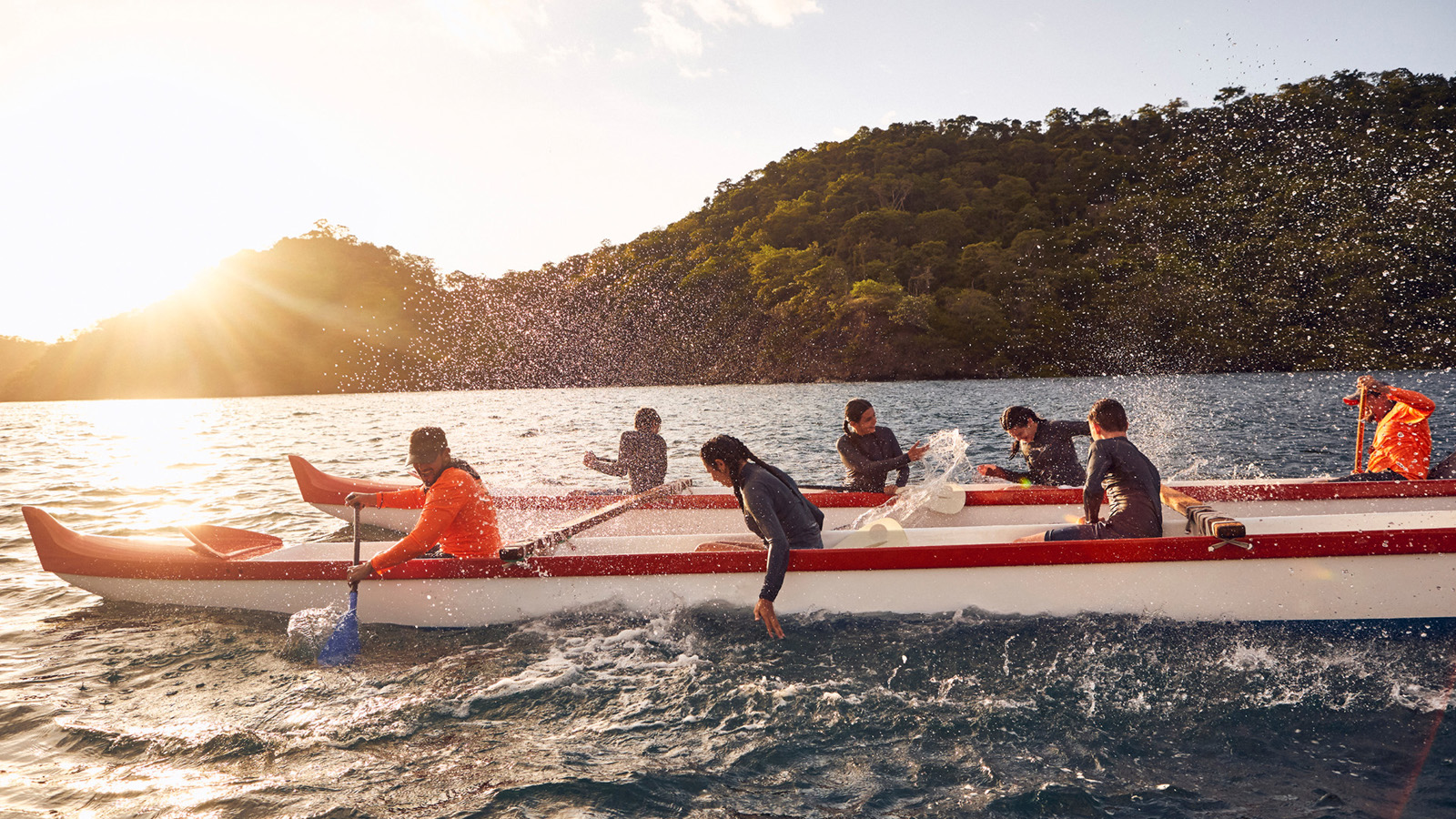 Embrace international travel and venture to Four Seasons Resort Costa Rica at Peninsula Papagayo, Latin America’s ultimate coastal retreat, offering unparalleled access to nature, adventure, and relaxation. Families can retreat to private homes and enjoy up to 30 percent off when staying four nights or more.The Forbes Five Star Resort offers countless family-friendly programs all summer long. The Resort's activity outfitters The Explorers provide Four Seasons guests the best of Costa Rica:RELATEDPRESS CONTACTS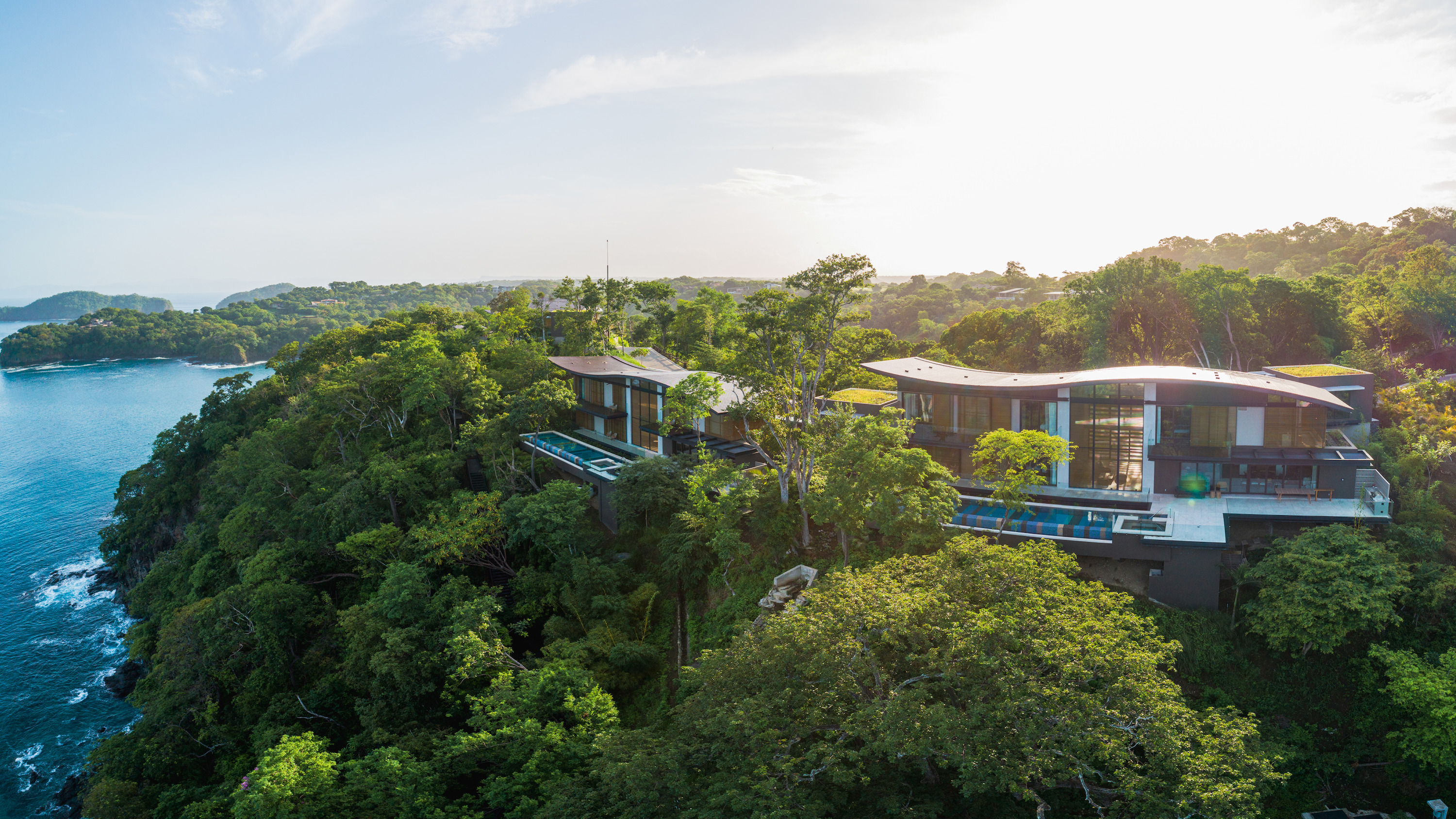 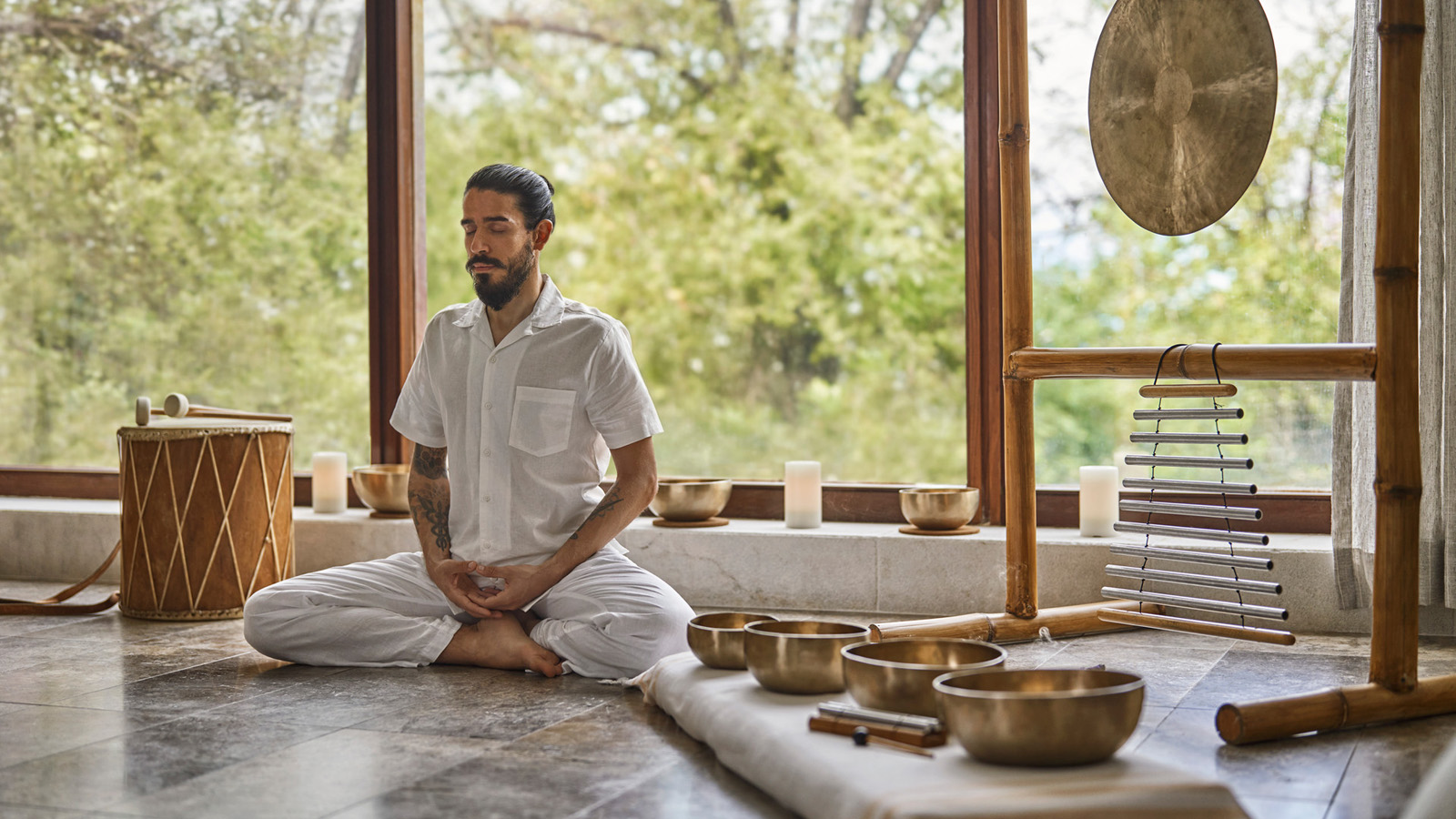 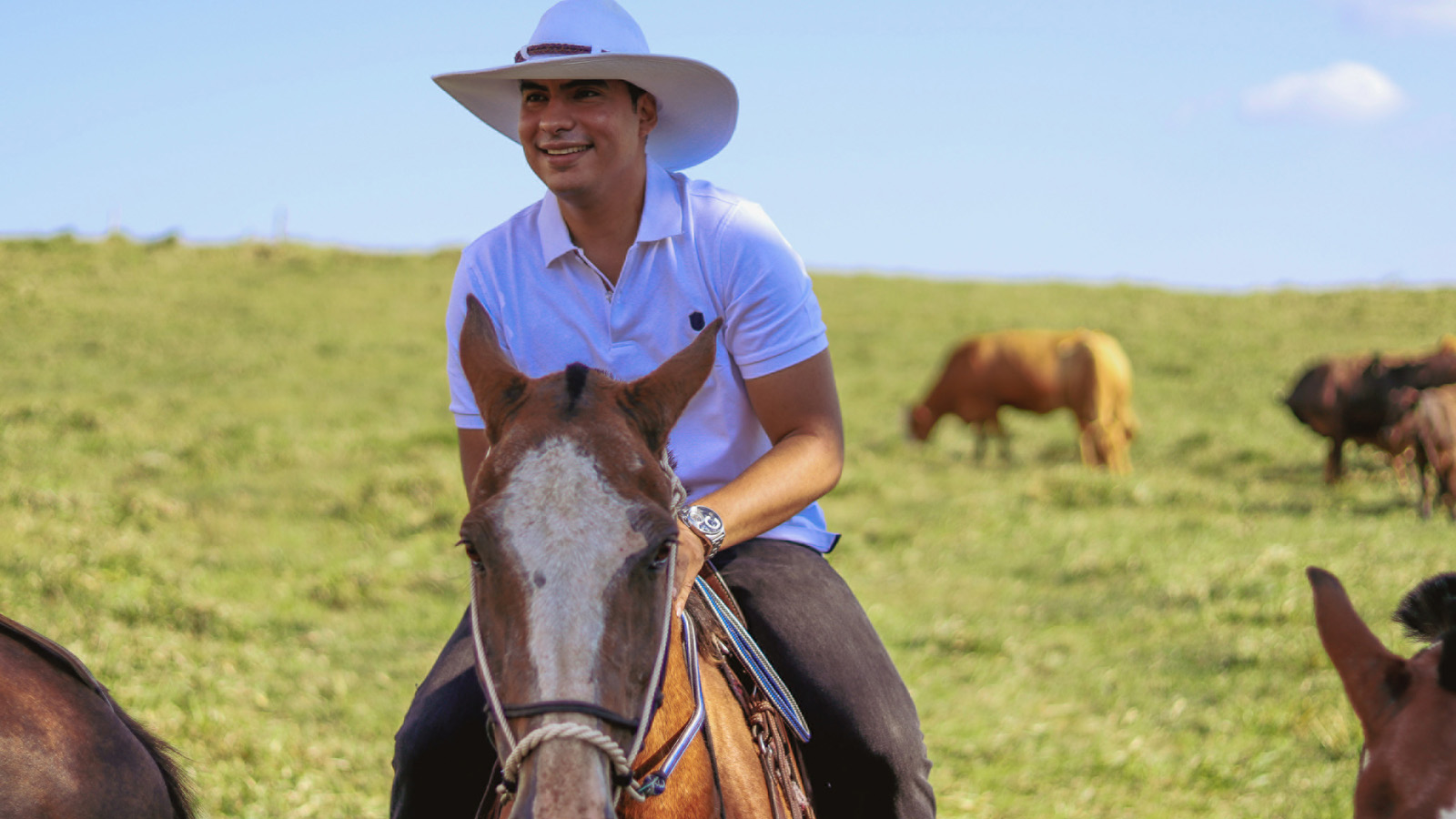 May 4, 2022,  Costa RicaExperience an Authentic Latin American Asado, A Pop-Up Culinary Event at Four Seasons Resort Costa Rica at Peninsula Papagayo https://publish.url/costarica/hotel-news/2022/asado-culinary-event.html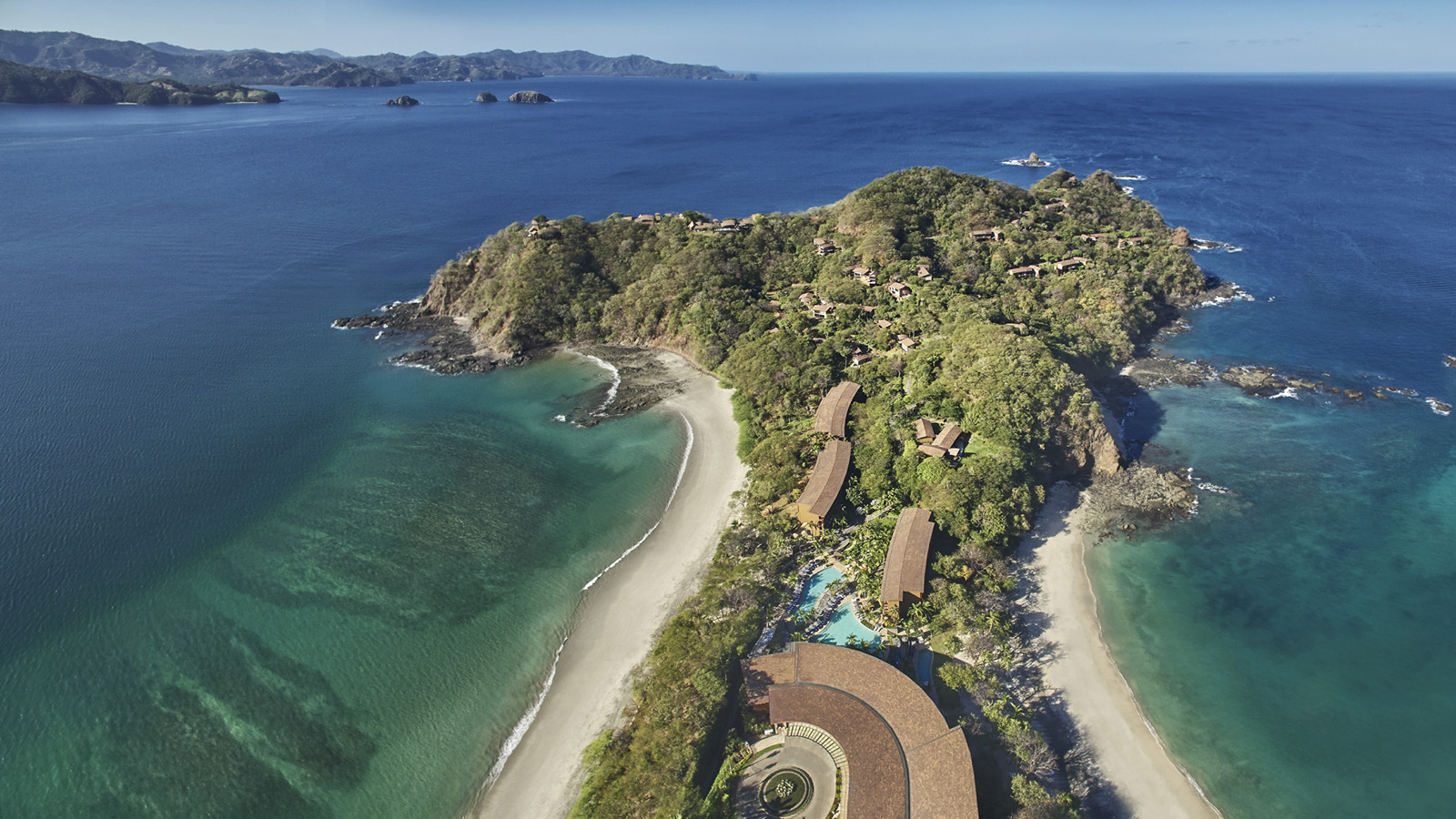 April 26, 2022,  Costa RicaFour Seasons Resort Costa Rica at Peninsula Papagayo is Awarded Forbes Travel Guide Five Star Rating and Holds this Honour Exclusively in Costa Rica and Central America https://publish.url/costarica/hotel-news/2022/forbes-five-star-hotel.html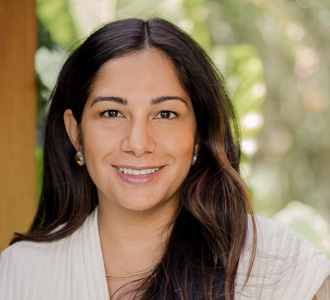 Melissa Quiñones DeShieldsPublic Relations Director Peninsula Papagayo Costa Rica melissa.quinones@fourseasons.com+506 8510 9242